        ҡАРАР                                                                     ПОСТАНОВЛЕНИЕ                                                                    №26                 «21» июль 2021 йыл                                                         «21» июля 2021 годаОб утверждении Порядка составления и ведения кассового плана исполнения бюджета сельского поселения Тляумбетовский сельсовет муниципального района Кугарчинский район Республики БашкортостанВ соответствии со статьей 217.1 Бюджетного кодекса Российской Федерации, в целях совершенствования организации исполнения бюджета сельского поселения Тляумбетовский сельсовет муниципального района Кугарчинский район Республики Башкортостан, п о с т а н о в л я ю:Утвердить прилагаемый Порядка составления и ведения кассового плана исполнения бюджета сельского поселения Тляумбетовский сельсовет муниципального района Кугарчинский район Республики Башкортостан.Установить, что настоящее постановление вступает в силу с 1 января 2021 года.Признать утратившим силу постановление главы Администрации сельского поселения Тляумбетовский сельсовет муниципального района Кугарчинский район Республики Башкортостан от 15 сентября 2014 года № 20 «Об утверждении Порядка составления и ведения кассового плана исполнения бюджета муниципального района Кугарчинский район Республики Башкортостан».      Контроль за исполнением настоящего постановления оставляю за собой Хамидуллина Л.Х.                ВРИО главы сельского поселения	                           Хамидуллина Л.Х.УтвержденПостановлением Администрации сельского поселения Тляумбетовский сельсовет муниципального района Кугарчинский район Республики Башкортостан от 21.07.2021 года № 26ПОРЯДОК СОСТАВЛЕНИЯ И ВЕДЕНИЯ КАССОВОГО ПЛАНА ИСПОЛНЕНИЯ БЮДЖЕТА СЕЛЬСКОГО ПОСЕЛЕНИЯ ТЛЯУМБЕТОВСКИЙ СЕЛЬСОВЕТ МУНИЦИПАЛЬНОГО РАЙОНА КУГАРЧИНСКИЙ РАЙОН РЕСПУБЛИКИ БАШКОРТОСТАН В ТЕКУЩЕМ ФИНАНСОВОМ ГОДУI. Общие положения1. Настоящий Порядок составления и ведения кассового плана исполнения бюджета сельского поселения Тляумбетовский сельсовет муниципального района Кугарчинский район Республики Башкортостан в текущем финансовом году (далее – Порядок, кассовый план) определяет правила составления и ведения кассового плана, а также состав и сроки направления главными распорядителями средств бюджета, главными администраторами доходов бюджета, главными администраторами источников финансирования дефицита бюджета сельского поселения Тляумбетовский сельсовет муниципального района Кугарчинский район Республики Башкортостан (далее – участники процесса прогнозирования) сведений, необходимых для составления и ведения кассового плана (далее – Сведения).2. Кассовый план включает:кассовый план исполнения бюджета сельского поселения Тляумбетовский сельсовет муниципального района Кугарчинский район Республики Башкортостан на текущий финансовый год;кассовый план исполнения бюджета сельского поселения Тляумбетовский сельсовет муниципального района Кугарчинский район Республики Башкортостан на текущий месяц.3. Составление и ведение кассового плана осуществляет Муниципальное казенное учреждение «Централизованная бухгалтерия сельских поселений муниципального района Кугарчинский район Республики Башкортостан» (далее – МКУ ЦБ СП МР Кугарчинский район РБ) в информационной системе, используемой МКУ ЦБ СП МР Кугарчинский район РБ в электронном виде с применением средств электронной подписи.В ходе составления и ведения кассового плана МКУ ЦБ СП МР Кугарчинский район РБ представляет участникам процесса прогнозирования необходимую для формирования Сведений информацию о кассовом исполнении бюджета сельского поселения Тляумбетовский сельсовет муниципального района Кугарчинский район Республики Башкортостан и показателях сводной бюджетной росписи бюджета сельского поселения Тляумбетовский сельсовет муниципального района Кугарчинский район  Республики Башкортостан (далее – информация об исполнении бюджета сельского поселения).4. Кассовый план исполнения бюджета сельского поселения Тляумбетовский сельсовет муниципального района Кугарчинский район Республики Башкортостан на текущий финансовый год (далее – кассовый план на текущий финансовый год) составляется по форме согласно приложению № 1 к настоящему Порядку, кассовый план исполнения бюджета сельского поселения Тляумбетовский сельсовет муниципального района Кугарчинский район  Республики Башкортостан на текущий месяц (далее – кассовый план на текущий месяц) – согласно приложению № 2 к настоящему Порядку и утверждается Главой сельского поселения (лицом, исполняющим его обязанности).5. Составление и ведение кассового плана на текущий финансовый год осуществляется на основании следующих Сведений, направляемых участниками процесса прогнозирования в сроки, предусмотренные главами II - IV настоящего Порядка:прогноза поступлений по доходам бюджета сельского поселения Тляумбетовский сельсовет муниципального района Кугарчинский район Республики Башкортостан на текущий финансовый год, формируемого в порядке, предусмотренном главой II настоящего Порядка;прогноза перечислений по расходам сельского поселения Тляумбетовский сельсовет бюджета сельского поселения Тляумбетовский сельсовет муниципального района Кугарчинский район Республики Башкортостан  на текущий финансовый год, формируемого в порядке, предусмотренном главой III настоящего Порядка;прогноза поступлений и перечислений по источникам финансирования дефицита бюджета сельского поселения Тляумбетовский сельсовет муниципального района Кугарчинский район Республики Башкортостан на текущий финансовый год, формируемого в порядке, предусмотренном главой IV настоящего Порядка;иных необходимых показателей.6. Составление и ведение кассового плана на текущий месяц осуществляется на основании следующих Сведений, направляемых участниками процесса прогнозирования в сроки, предусмотренные главами II - IV настоящего Порядка:прогноза поступлений по доходам бюджета сельского поселения Тляумбетовский сельсовет муниципального района Кугарчинский район Республики Башкортостан на текущий месяц, формируемого в порядке, предусмотренном главой II настоящего Порядка;прогноза перечислений по расходам бюджета сельского поселения Тляумбетовский сельсовет муниципального района Кугарчинский район Республики Башкортостан на текущий месяц, формируемого в порядке, предусмотренном главой III настоящего Порядка;прогноза поступлений и перечислений по источникам финансирования дефицита бюджета сельского поселения Тляумбетовский сельсовет муниципального района Кугарчинский район  Республики Башкортостан на текущий месяц, формируемого в порядке, предусмотренном главой IV настоящего Порядка;иных необходимых показателей.7. Показатели кассового плана на текущий месяц (приложение № 2) должны соответствовать показателям кассового плана на текущий финансовый год (приложение № 1) по текущему месяцу с учетом внесенных в него изменений в ходе ведения кассового плана.II. Порядок составления, уточнения и направленияпрогнозов поступлений по доходам бюджета сельского поселения Тляумбетовский сельсовет муниципального района Кугарчинский район  Республики Башкортостан на текущий финансовый год и прогнозов поступлений по доходам бюджета сельского поселения Тляумбетовский сельсовет муниципального района Кугарчинский район  Республики Башкортостан на текущий месяц 8. Показатели для кассового плана на текущий финансовый год 
по поступлениям доходов бюджета  сельского поселения Тляумбетовский сельсовет муниципального района Кугарчинский район Республики Башкортостан формируются на основании прогнозов поступлений по доходам бюджета сельского поселения Тляумбетовский сельсовет муниципального района Кугарчинский район Республики Башкортостан на текущий финансовый год (приложение № 3 к настоящему Порядку), полученных от главных администраторов доходов бюджета  сельского поселения Тляумбетовский сельсовет муниципального района Кугарчинский район Республики Башкортостан.9. В целях составления кассового плана на текущий финансовый год 
не позднее тридцатого  рабочего дня декабря текущего финансового года формируется и направляется прогноз поступлений по доходам бюджета сельского поселения Тляумбетовский сельсовет муниципального района Кугарчинский район Республики Башкортостан на текущий финансовый год главными администраторами доходов бюджета сельского поселения Тляумбетовский сельсовет муниципального района Кугарчинский район Республики Башкортостан в МКУ ЦБ СП МР Кугарчинский район РБ.10. В целях ведения кассового плана на текущий финансовый год главные администраторы доходов бюджета сельского поселения Тляумбетовский сельсовет муниципального района Кугарчинский район Республики Башкортостан формируют уточненные прогнозы поступлений по доходам бюджета сельского поселения Тляумбетовский сельсовет муниципального района Кугарчинский район Республики Башкортостан на текущий финансовый год (приложение № 3 к настоящему Порядку).При уточнении прогнозов поступлений по доходам бюджета сельского поселения Тляумбетовский сельсовет муниципального района Кугарчинский район Республики Башкортостан на текущий финансовый год указываются фактические поступления доходов в бюджет сельского поселения Тляумбетовский сельсовет муниципального района Кугарчинский район Республики Башкортостан за отчетный период, в соответствии с информацией об исполнении бюджета сельского поселения Тляумбетовский сельсовет муниципального района Кугарчинский район Республики Башкортостан, и уточняются соответствующие показатели периода, следующего за отчетным месяцем.Уточненные прогнозы поступлений по доходам бюджета сельского поселения Тляумбетовский сельсовет муниципального района Кугарчинский район Республики Башкортостан на текущий финансовый год направляются главными администраторами доходов бюджета сельского поселения Тляумбетовский сельсовет муниципального района Кугарчинский район Республики Башкортостан  по состоянию на первое число текущего месяца – ежемесячно, не позднее четвертого рабочего дня текущего месяца, в период с февраля по декабрь текущего финансового года в МКУ ЦБ СП МР Кугарчинский район РБ по налоговым и неналоговым доходам и по безвозмездным поступлениям.11. МКУ ЦБ СП МР Кугарчинский район РБ  на основе прогнозов главных администраторов доходов бюджета сельского поселения Тляумбетовский сельсовет муниципального района Кугарчинский район Республики Башкортостан  формирует прогноз поступлений по налоговым и неналоговым доходам бюджета сельского поселения Тляумбетовский сельсовет муниципального района Кугарчинский район Республики Башкортостан на текущий финансовый год, согласованный руководителем (приложение № 4 к настоящему Порядку):в целях составления кассового плана на текущий финансовый год – 
не позднее тридцать первого рабочего дня декабря текущего финансового года;в целях ведения кассового плана на текущий финансовый год в период 
с февраля по декабрь текущего финансового года по состоянию на первое число текущего месяца – ежемесячно не позднее пятого рабочего дня текущего месяца.12. Показатели для кассового плана на текущий месяц по поступлениям доходов бюджета сельского поселения Тляумбетовский сельсовет муниципального района Кугарчинский район Республики Башкортостан  формируются на основании прогноза поступлений по доходам сельского поселения Тляумбетовский сельсовет  муниципального района Кугарчинский район бюджета Республики Башкортостан на текущий месяц (приложение № 5 к настоящему Порядку), полученного от главных администраторов доходов бюджета сельского поселения Тляумбетовский сельсовет муниципального района Кугарчинский район Республики Башкортостан.13. Прогнозы поступлений по доходам бюджета сельского поселения Тляумбетовский сельсовет муниципального района Кугарчинский район Республики Башкортостан  на текущий месяц, сформированные на январь текущего финансового года, не позднее тридцатого  рабочего дня декабря текущего финансового года, формируются и направляются главными администраторами доходов бюджета сельского поселения Тляумбетовский сельсовет муниципального района Кугарчинский район Республики Башкортостан по налоговым и неналоговым доходам и по безвозмездным поступлениям в МКУ ЦБ СП МР Кугарчинский район РБ.14. В период с февраля по декабрь текущего финансового года прогнозы поступлений по доходам бюджета сельского поселения Тляумбетовский сельсовет муниципального района Кугарчинский район Республики Башкортостан  на текущий месяц формируются и направляются главными администраторами доходов бюджета сельского поселения Тляумбетовский сельсовет муниципального района Кугарчинский район Республики Башкортостан  по состоянию на первое число текущего месяца ежемесячно, не позднее четвертого рабочего дня текущего месяца в МКУ ЦБ СП МР Кугарчинский район РБ.15. МКУ ЦБ СП МР Кугарчинский район РБ на основе прогнозов главных администраторов доходов бюджета сельского поселения Тляумбетовский сельсовет муниципального района Кугарчинский район Республики Башкортостан  формирует прогноз поступлений по налоговым и неналоговым доходам бюджета сельского поселения Тляумбетовский сельсовет муниципального района Кугарчинский район Республики Башкортостан  на текущий месяц, согласованный руководителем, (приложение № 6 к настоящему Порядку):на январь текущего финансового года – не позднее тридцать первого) рабочего дня декабря текущего финансового года;в период с февраля по декабрь текущего финансового года по состоянию на первое число текущего месяца – ежемесячно не позднее пятого  рабочего дня текущего месяца.16. Показатели прогнозов поступлений по доходам бюджета сельского поселения Тляумбетовский сельсовет муниципального района Кугарчинский район Республики Башкортостан  на текущий месяц (приложение № 5) должны соответствовать показателям прогнозов поступлений по доходам бюджета сельского поселения Тляумбетовский сельсовет муниципального района Кугарчинский район Республики Башкортостан  на текущий финансовый год (приложение № 3) по текущему месяцу. III. Порядок составления, уточнения и направления прогнозов перечислений по расходам бюджета сельского поселения Тляумбетовский сельсовет муниципального района Кугарчинский район Республики Башкортостан  на текущий финансовый год и прогнозов перечислений по расходам бюджета сельского поселения Тляумбетовский сельсовет муниципального района Кугарчинский район Республики Башкортостан  на текущий месяц 18. Показатели для кассового плана на текущий финансовый год 
по перечислениям по расходам бюджета сельского поселения Тляумбетовский сельсовет муниципального района Кугарчинский район Республики Башкортостан  формируются на основании:сводной бюджетной росписи бюджета сельского поселения Тляумбетовский сельсовет муниципального района Кугарчинский район Республики Башкортостан;прогнозов перечислений по расходам бюджета сельского поселения Тляумбетовский сельсовет муниципального района Кугарчинский район Республики Башкортостан  на текущий финансовый год (приложение № 7 к настоящему Порядку).19. В целях составления кассового плана на текущий финансовый год главные распорядители средств бюджета сельского поселения Тляумбетовский сельсовет муниципального района Кугарчинский район Республики Башкортостан  (далее – главные распорядители) формируют прогноз перечислений по расходам бюджета сельского поселения Тляумбетовский сельсовет муниципального района Кугарчинский район Республики Башкортостан  на текущий финансовый год (приложение № 7 к настоящему Порядку) не позднее тридцатого  рабочего дня декабря текущего финансового года.20. В целях ведения кассового плана на текущий финансовый год главные распорядители формируют уточненный прогноз перечислений по расходам бюджета сельского поселения Тляумбетовский сельсовет муниципального района Кугарчинский район Республики Башкортостан  на текущий финансовый год (приложение № 7 к настоящему Порядку).Уточнение прогнозов перечислений по расходам бюджета сельского поселения Тляумбетовский сельсовет муниципального района Кугарчинский район Республики Башкортостан  на текущий финансовый год осуществляется:в связи с внесением изменений в показатели сводной бюджетной росписи бюджета сельского поселения Тляумбетовский сельсовет муниципального района Кугарчинский район Республики Башкортостан  – по мере внесения изменений в показатели сводной бюджетной росписи бюджета сельского поселения Тляумбетовский сельсовет муниципального района Кугарчинский район Республики Башкортостан;на основании информации об исполнении бюджета сельского поселения Тляумбетовский сельсовет муниципального района Кугарчинский район Республики Башкортостан  по расходам в период с февраля по декабрь текущего финансового года по состоянию на первое число текущего месяца – ежемесячно не позднее четвертого рабочего дня текущего месяца.При уточнении прогнозов перечислений по расходам бюджета сельского поселения Тляумбетовский сельсовет муниципального района Кугарчинский район Республики Башкортостан  на текущий финансовый год указываются фактические перечисления по расходам бюджета сельского поселения Тляумбетовский сельсовет муниципального района Кугарчинский район Республики Башкортостан  за отчетный период и вносятся соответствующие изменения в показатели периода, следующего за отчетным месяцем.21. Показатели для кассового плана на текущий месяц по перечислениям по расходам бюджета сельского поселения Тляумбетовский сельсовет муниципального района Кугарчинский район Республики Башкортостан  формируются на основании прогнозов перечислений по расходам бюджета сельского поселения Тляумбетовский сельсовет муниципального района Кугарчинский район Республики Башкортостан  на текущий месяц (приложение № 8 к настоящему Порядку).22. В целях составления кассового плана на текущий месяц главные распорядители формируют прогноз перечислений по расходам бюджета сельского поселения Тляумбетовский сельсовет муниципального района Кугарчинский район Республики Башкортостан  на текущий месяц (приложение № 8 к настоящему Порядку):на январь текущего финансового года – не позднее тридцатого  рабочего дня декабря текущего финансового года;в период с февраля по декабрь текущего финансового года по состоянию на первое число текущего месяца – ежемесячно не позднее четвертого рабочего дня.23. Показатели прогнозов перечислений по расходам бюджета сельского поселения Тляумбетовский сельсовет муниципального района Кугарчинский район Республики Башкортостан  на текущий месяц (приложение № 8) должны соответствовать показателям прогнозов перечислений по расходам бюджета сельского поселения Тляумбетовский сельсовет муниципального района Кугарчинский район Республики Башкортостан  на текущий финансовый год (приложение №7) по текущему месяцу.IV. Порядок составления, уточнения и направления прогнозов поступлений и перечислений по источникам финансирования дефицита бюджета сельского поселения Тляумбетовский сельсовет муниципального района Кугарчинский район Республики Башкортостан  на текущий финансовый год и прогнозов поступлений и перечислений по источникам финансирования дефицита бюджета сельского поселения Тляумбетовский сельсовет муниципального района Кугарчинский район Республики Башкортостан  на текущий месяц 24. Показатели для кассового плана на текущий финансовый год 
по поступлениям и перечислениям по источникам финансирования дефицита бюджета сельского поселения Тляумбетовский сельсовет муниципального района Кугарчинский район Республики Башкортостан  формируются на основании:сводной бюджетной росписи бюджета сельского поселения Тляумбетовский сельсовет муниципального района Кугарчинский район Республики Башкортостан;прогноза поступлений и перечислений по источникам финансирования дефицита бюджета сельского поселения Тляумбетовский сельсовет муниципального района Кугарчинский район Республики Башкортостан  на текущий финансовый год (приложение № 9 к настоящему Порядку).25. Главные администраторы источников финансирования дефицита бюджета сельского поселения Тляумбетовский сельсовет муниципального района Кугарчинский район Республики Башкортостан  не позднее тридцатого рабочего дня декабря текущего финансового года составляют прогноз поступлений и перечислений по источникам финансирования дефицита бюджета сельского поселения Тляумбетовский сельсовет муниципального района Кугарчинский район Республики Башкортостан  на текущий финансовый год.МКУ ЦБ СП МР Кугарчинский район РБ по закрепленным кодам классификации источников финансирования дефицита бюджета сельского поселения Тляумбетовский сельсовет муниципального района Кугарчинский район Республики Башкортостан  для осуществления ими полномочий (функций) главных администраторов (администраторов) источников финансирования дефицита бюджета сельского поселения Тляумбетовский сельсовет муниципального района Кугарчинский район Республики Башкортостан  (далее – закрепленные коды) формируют не позднее тридцать первого рабочего дня декабря текущего финансового года, согласованный  руководителем, прогноз поступлений и перечислений по источникам финансирования дефицита бюджета сельского поселения Тляумбетовский сельсовет муниципального района Кугарчинский район Республики Башкортостан  на текущий финансовый год (приложение № 9 к настоящему Порядку).26. В целях ведения кассового плана на текущий финансовый год главными администраторами источников финансирования дефицита бюджета сельского поселения Тляумбетовский сельсовет муниципального района Кугарчинский район Республики Башкортостан  по закрепленным кодам формируется уточненный прогноз поступлений и перечислений по источникам финансирования дефицита бюджета сельского поселения Тляумбетовский сельсовет муниципального района Кугарчинский район Республики Башкортостан  на текущий финансовый год. При уточнении указываются фактические поступления и перечисления 
по источникам финансирования дефицита бюджета сельского поселения Тляумбетовский сельсовет муниципального района Кугарчинский район Республики Башкортостан  за отчетный период, в соответствии с информацией об исполнении бюджета сельского поселения Тляумбетовский сельсовет муниципального района Кугарчинский район Республики Башкортостан, и уточняются соответствующие показатели периода, следующего за отчетным месяцем.Уточненный прогноз поступлений и перечислений по источникам финансирования дефицита бюджета сельского поселения Тляумбетовский сельсовет муниципального района Кугарчинский район Республики Башкортостан  на текущий финансовый год составляется главными администраторами источников финансирования дефицита бюджета сельского поселения Тляумбетовский сельсовет муниципального района Кугарчинский район Республики Башкортостан  в период с февраля по декабрь текущего финансового года по состоянию на первое число текущего месяца, ежемесячно не позднее четвертого рабочего дня текущего месяца.МКУ ЦБ СП МР Кугарчинский район РБ по закрепленным кодам формирует  в период с февраля по декабрь текущего финансового года по состоянию на первое число текущего месяца ежемесячно не позднее пятого  рабочего дня текущего месяца, согласованный руководителем, уточненный прогноз поступлений и перечислений по источникам финансирования дефицита бюджета сельского поселения Тляумбетовский сельсовет муниципального района Кугарчинский район Республики Башкортостан  на текущий финансовый год (приложение № 9 к настоящему Порядку).27. Показатели для кассового плана на текущий месяц по поступлениям 
и перечислениям по источникам финансирования дефицита бюджета сельского поселения Тляумбетовский сельсовет муниципального района Кугарчинский район Республики Башкортостан  формируются на основании прогнозов поступлений 
и перечислений по источникам финансирования дефицита бюджета сельского поселения Тляумбетовский сельсовет муниципального района Кугарчинский район Республики Башкортостан  на текущий месяц (приложение № 10 к настоящему Порядку).28. Главные администраторы источников финансирования дефицита бюджета сельского поселения Тляумбетовский сельсовет муниципального района Кугарчинский район Республики Башкортостан  не позднее тридцатого  рабочего дня декабря текущего финансового года составляют прогноз поступлений и перечислений по источникам финансирования дефицита бюджета сельского поселения Тляумбетовский сельсовет муниципального района Кугарчинский район Республики Башкортостан  на текущий месяц, сформированный на январь текущего финансового года.МКУ ЦБ СП МР Кугарчинский район РБ по закрепленным кодам формируют не позднее тридцать первого рабочего дня декабря текущего финансового года, согласованный руководителем, прогноз поступлений и перечислений по источникам финансирования дефицита бюджета сельского поселения Тляумбетовский сельсовет муниципального района Кугарчинский район Республики Башкортостан  на текущий месяц (приложение № 10 к настоящему Порядку), сформированный на январь текущего финансового года.29. Прогноз поступлений и перечислений по источникам финансирования дефицита бюджета сельского поселения Тляумбетовский сельсовет муниципального района Кугарчинский район Республики Башкортостан  на текущий месяц составляется главными администраторами источников финансирования дефицита бюджета сельского поселения Тляумбетовский сельсовет муниципального района Кугарчинский район Республики Башкортостан  в период с февраля по декабрь текущего финансового года по состоянию на первое число текущего месяца, ежемесячно не позднее четвертого рабочего дня текущего месяца.30. МКУ ЦБ СП МР Кугарчинский район РБ на основе прогнозов главных администраторов источников финансирования дефицита бюджета сельского поселения Тляумбетовский сельсовет муниципального района Кугарчинский район Республики Башкортостан  и  по закрепленным кодам формирует в период с февраля по декабрь текущего финансового года ежемесячно не позднее пятого рабочего дня текущего месяца, согласованный руководителем, прогноз поступлений и перечислений по источникам финансирования дефицита бюджета сельского поселения Тляумбетовский сельсовет муниципального района Кугарчинский район Республики Башкортостан  на текущий месяц (приложение № 10 к настоящему Порядку) по состоянию на первое число текущего месяца.31. Показатели прогнозов поступлений и перечислений по источникам финансирования дефицита бюджета сельского поселения Тляумбетовский сельсовет муниципального района Кугарчинский район Республики Башкортостан  на текущий месяц (приложение № 10) должны соответствовать показателям прогнозов поступлений и перечислений по источникам финансирования дефицита бюджета сельского поселения Тляумбетовский сельсовет муниципального района Кугарчинский район Республики Башкортостан  на текущий финансовый год (приложение № 9) по текущему месяцу.V. Порядок составления и ведения кассового плана на текущий финансовый год и кассового плана на текущий месяц 32. Кассовый план на текущий финансовый год составляется МКУ ЦБ СП МР Кугарчинский район РБ (приложение № 1 к настоящему Порядку) не позднее тридцать первого рабочего дня декабря текущего финансового года. При необходимости показатели кассового плана на текущий финансовый год могут дополняться иными необходимыми показателями, не влияющими на общую структуру показателей кассового плана на текущий финансовый год.33. МКУ ЦБ СП МР Кугарчинский район РБ в период с февраля по декабрь текущего финансового года ежемесячно не позднее пятого рабочего дня текущего месяца вносят уточнения в кассовый план на текущий финансовый год на основании уточненных прогнозов, полученных от участников процесса прогнозирования в соответствии с требованиями настоящего Порядка.34. Кассовый план на текущий месяц (приложение № 2 к настоящему Порядку) составляется МКУ ЦБ СП МР Кугарчинский район РБ:на январь текущего финансового года – не позднее тридцать первого рабочего дня декабря текущего финансового года;в период с февраля по декабрь текущего финансового года – ежемесячно не позднее пятого рабочего дня.При необходимости показатели кассового плана на текущий месяц могут дополняться иными необходимыми показателями, не влияющими на общую структуру показателей кассового плана на текущий месяц.Приложение №1к Порядку составления и ведения кассового плана исполнения бюджета СП Тляумбетовский сельсовет муниципального района Кугарчинский район Республики Башкортостан в текущем финансовом годуУТВЕРЖДАЮ:_________ _____________(подпись) (И.О.Фамилия)"__" ________ 20__ г.КАССОВЫЙ ПЛАНИСПОЛНЕНИЯ БЮДЖЕТА СП ТЛЯУМБЕТОВСКИЙ СЕЛЬСОВЕТ МУНИЦИПАЛЬНОГО РАЙОНА КУГАРЧИНСКИЙ РАЙОН РЕСПУБЛИКИ БАШКОРТОСТАН  НА ТЕКУЩИЙ ФИНАНСОВЫЙ ГОДна "__" ___________ 20__ г.Наименование органа, осуществляющего составление и ведение кассового плана исполнения бюджета муниципального района АДМИНИСТРАЦИЯ СП ТЛЯУМБЕТОВСКИЙ СЕЛЬСОВЕТ МУНИЦИПАЛЬНОГО РАЙОНА КУГАРЧИНСКИЙ РАЙОН  РЕСПУБЛИКИ БАШКОРТОСТАНЕдиница измерения: руб.Приложение №2к Порядку составления и ведения кассового плана исполнения бюджета СП Тляумбетовский сельсовет муниципального района Кугарчинский район Республики Башкортостан в текущем финансовом годуУТВЕРЖДАЮ_________ _____________ (подпись) (И.О.Фамилия)"__" ________ 20__ г.КАССОВЫЙ ПЛАНИСПОЛНЕНИЯ БЮДЖЕТА СП ТЛЯУМБЕТОВСКИЙСЕЛЬСОВЕТМУНИЦИПАЛЬНОГО РАЙОНА  КУГАРЧИНСКИЙ РАЙОН РЕСПУБЛИКИ БАШКОРТОСТАН НА ТЕКУЩИЙ МЕСЯЦна "__" ___________ 20__ г.Наименование органа осуществляющего составление и ведение кассового плана исполнения бюджета муниципального района    АДМИНИСТРАЦИЯ СП ТЛЯУМБЕТОВСКИЙ СЕЛЬСОВЕТ МУНИЦИПАЛЬНОГО РАЙОНА КУГАРЧИНСКИЙ РАЙОН  РЕСПУБЛИКИ БАШКОРТОСТАНЕдиница измерения: руб.                Приложение № 3к Порядку составления и ведения кассового плана исполнения бюджета СП Тляумбетовский сельсовет муниципального района Кугарчинский район Республики Башкортостан в текущем финансовом годуПРОГНОЗ ПОСТУПЛЕНИЙ ПО ДОХОДАМБЮДЖЕТА СП ТЛЯУМБЕТОВСКИЙ СЕЛЬСОВЕТ МУНИЦИПАЛЬНОГО РАЙОНА КУГАРЧИНСКИЙ РАЙОН РЕСПУБЛИКИ БАШКОРТОСТАН НА ТЕКУЩИЙ ФИНАНСОВЫЙ ГОД на "_____" ________________ 20___ г.Главный администратор доходов                                                                                                 бюджета муниципального района___________________________________________________________________________Единица измерения: руб.                                                                                                      Руководитель              _____________   ___________________________________          (подпись)                     (расшифровка подписи)Исполнитель    _____________ ____________ ______________________ ___________(должность)       (подпись)     (расшифровка подписи)    (телефон)"_____" __________________ 20___ г.Приложение №4к Порядку составления и ведения кассового плана исполнения бюджета СП Тляумбетовский сельсовет муниципального района Кугарчинский район Республики Башкортостан в текущем финансовом годуПРОГНОЗПОСТУПЛЕНИЙ НАЛОГОВЫХ И НЕНАЛОГОВЫХДОХОДОВ В БЮДЖЕТ СП ТЛЯУМБЕТОВСКИЙ СЕЛЬСОВЕТ МУНИЦИПАЛЬНОГО РАЙОНА КУГАРЧИНСКИЙ РАЙОН РЕСПУБЛИКИ БАШКОРТОСТАННА ТЕКУЩИЙ ФИНАНСОВЫЙ ГОДна "__" ___________ 20__ г.Отдел по прогнозированию и администрированию доходов УФЭРИ Администрации МР Кугарчинский район РБЕдиница измерения: руб.Начальник отдела(иное уполномоченное лицо)   _________    _______________________(подпись)       (расшифровка подписи)Исполнитель ______________ ___________ _____________________ _________(должность)       (подпись)    (расшифровка подписи) (телефон)СОГЛАСОВАНО:_________  ______________ (подпись)   (И.О.Фамилия)"___" __________ 20__ г.Приложение № 5к Порядку составления и ведения кассового плана исполнения бюджета к Порядку составления и ведения кассового плана исполнения бюджета СП Тляумбетовский сельсовет муниципального района Кугарчинский район Республики Башкортостан в текущем финансовом годуПРОГНОЗ ПОСТУПЛЕНИЙ ПО ДОХОДАМБЮДЖЕТА СП ТЛЯУМБЕТОВСКИЙ СЕЛЬСОВЕТ МУНИЦИПАЛЬНОГО РАЙОНА КУГАРЧИНСКИЙ РАЙОН РЕСПУБЛИКИ БАШКОРТОСТАН НА ТЕКУЩИЙ МЕСЯЦна "_____" ________________ 20___ г.                                                                                                                                    Главный администратор доходов                                                                                                 бюджета муниципального района___________________________________________________________________________Единица измерения: руб.                                                                                                      Руководитель              _____________   ___________________________________          (подпись)                     (расшифровка подписи)Исполнитель    _____________ ____________ ______________________ ___________(должность)        (подпись)     (расшифровка подписи)    (телефон)"_____" __________________ 20___ г.»Приложение №6к Порядку составления и ведения кассового плана исполнения бюджета СП Тляумбетовский сельсовет муниципального района Кугарчинский район Республики Башкортостан в текущем финансовом годуПРОГНОЗПОСТУПЛЕНИЙ НАЛОГОВЫХ И НЕНАЛОГОВЫХДОХОДОВ В БЮДЖЕТ СП ТЛЯУМБЕТОВСКИЙ СЕЛЬСОВЕТ МУНИЦИПАЛЬНОГО РАЙОНА КУГАРЧИНСКИЙ РАЙОН РЕСПУБЛИКИ БАШКОРТОСТАННА ТЕКУЩИЙ МЕСЯЦна "__" ___________ 20__ г.Отдел по прогнозированию и администрированию доходов УФЭРИ Администрации МР Кугарчинский район РБЕдиница измерения: руб.Начальник отдела(иное уполномоченное лицо)   _________    _______________________(подпись)       (расшифровка подписи)Исполнитель ______________ ___________ _____________________ _________ (должность)       (подпись)    (расшифровка подписи) (телефон)СОГЛАСОВАНО_________  ______________ (подпись)   (И.О.Фамилия)"___" __________ 20__ г.               Приложение № 7к Порядку составления и ведения кассового плана исполнения бюджета СП Тляумбетовский сельсовет муниципального района Кугарчинский район Республики Башкортостан в текущем финансовом годуПРОГНОЗ ПЕРЕЧИСЛЕНИЙ ПО РАСХОДАМБЮДЖЕТА СП ТЛЯУМБЕТОВСКИЙ СЕЛЬСОВЕТ МУНИЦИПАЛЬНОГО РАЙОНА КУГАРЧИНСКИЙ РАЙОН РЕСПУБЛИКИ БАШКОРТОСТОСТАН НА ТЕКУЩИЙ ФИНАНСОВЫЙ ГОДна "______" ________________ 20___ г.                                                                                                                                    Главный распорядитель средств бюджета муниципального района                     ___________________________________________________________________Единица измерения: руб.                                                                                                      Руководитель             _____________   ___________________________________(Начальник отдела)         (подпись)                    (расшифровка подписи)Исполнитель    _____________ ____________ ______________________ ___________(должность)        (подпись)       (расшифровка подписи)    (телефон)"_____" __________________ 20___ г.               Приложение № 8к Порядку составления и ведения кассового плана исполнения бюджета СП Тляумбетовский сельсовет муниципального района Кугарчинский район Республики Башкортостан в текущем финансовом годуПРОГНОЗ ПЕРЕЧИСЛЕНИЙ ПО РАСХОДАМБЮДЖЕТА СП ТЛЯУМБЕТОВСКИЙ СЕЛЬСОВЕТМУНИЦИПАЛЬНОГО РАЙОНА КУГАРЧИНСКИЙ РАЙОН РЕСПУБЛИКИ БАШКОРТОСТОСТАН НА ТЕКУЩИЙ МЕСЯЦна "______" ________________ 20___ г.Главный распорядитель средств бюджета муниципального района                                          ___________________________________________________________________                                                                                  Единица измерения: руб.                                                                                                      Руководитель             _____________   ___________________________________(Начальник отдела)         (подпись)                    (расшифровка подписи)Исполнитель    _____________ ____________ ______________________ ___________(должность)        (подпись)       (расшифровка подписи)    (телефон)"_____" __________________ 20___ г.»               Приложение № 9к Порядку составления и ведения кассового плана исполнения бюджета СП Тляумбетовский сельсовет муниципального района Кугарчинский район Республики Башкортостан в текущем финансовом годуПРОГНОЗ ПОСТУПЛЕНИЙ ИПЕРЕЧИСЛЕНИЙ ПОИСТОЧНИКАМ ФИНАНСИРОВАНИЯ ДЕФИЦИТА БЮДЖЕТА СП ТЛЯУМБЕТОВСКИЙ СЕЛЬСОВЕТ МУНИЦИПАЛЬНОГО РАЙОНА КУГАРЧИНСКИЙ РАЙОН РЕСПУБЛИКИ БАШКОРТОСТАННА ТЕКУЩИЙ ФИНАНСОВЫЙ ГОДна "_____" __________________ 20__ г.Главный администратор источников финансирования дефицита бюджета муниципального района______________________________________________________________________________Единица измерения: руб.                                                                                                        Руководитель        _____________   ___________________________________(подпись)                   (расшифровка подписи)Исполнитель    _____________ ____________ ______________________ ___________(должность)        (подпись)      (расшифровка подписи)     (телефон)"_____" __________________ 20___ г.               Приложение № 10к Порядку составления и ведения кассового плана исполнения бюджета СП Тляумбетовский сельсовет муниципального района Кугарчинский район Республики Башкортостан в текущем финансовом годуПРОГНОЗ ПОСТУПЛЕНИЙ ИПЕРЕЧИСЛЕНИЙ ПОИСТОЧНИКАМ ФИНАНСИРОВАНИЯ ДЕФИЦИТА БЮДЖЕТА СП ТЛЯУМБЕТОВСКИЙ СЕЛЬСОВЕТ МУНИЦИПАЛЬНОГО РАЙОНА КУГАРЧИНСКИЙ РАЙОН РЕСПУБЛИКИ БАШКОРТОСТАННА ТЕКУЩИЙ МЕСЯЦна "_____" __________________ 20__ г.Главный администратор источников финансирования дефицита бюджета муниципального района ______________________________________________________________________________Единица измерения: руб.                                                                                                        Руководитель        _____________   ___________________________________(подпись)                   (расшифровка подписи)Исполнитель    _____________ ____________ ______________________ ___________(должность)        (подпись)      (расшифровка подписи)    (телефон)"_____" __________________ 20___ г.Башҡортостан РеспубликАһыКүгәрСен районымуниципаль районыныңТЕЛәүЕМБәТ АУЫЛ  советыауыл Биләмәһе хакимиәте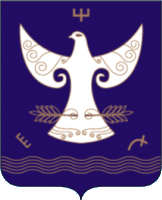  РЕСПУБЛИКА БАШКОРТОСТАН                   АДМИНИСТРАЦИЯсельского поселенияТЛЯУМБЕТОВСКИЙ сельсоветмуниципального районаКугарчинский район453334, Күгәрсен районы,Тәүәкән ауылы,Сәнкем урамы, 4Тел. 2-37-99, факс  2-37-56E-mail:  adm.ishakova@mail.ru453334, Кугарчинский районд. Тавакановоул. Сэнкем, 4Тел. 2-37-99, факс  2-37-56          E-mail:  adm.ishakova@mail.ruНаименование показателяКод строкиЯнварьФевральМартИтого за 1 кварталАпрельМайИюньИтого за 1 полугодиеИюльАвгустСентябрьИтого за 9 месяцевОктябрьНоябрьДекабрьИтого за год123456789101112131415161718Остатки на едином счете бюджета муниципального района Кугарчинский район Республики Башкортостан на начало отчетного периода0100123456789101112131415161718Поступления по доходам и источникам - всего,в том числе:0200Налоговые и неналоговые доходы,в том числе:0210налоговые доходы0211неналоговые доходы0212Безвозмездные поступления0220Поступления по источникам финансирования дефицита бюджета муниципального района - всего,из них:0230размещение муниципальных ценных бумаг0231привлечение кредитов  из других бюджетов бюджетной системы Российской Федерации0232привлечение кредитов от кредитных организаций0233средства от продажи акций и иных форм участия в капитале0234возврат бюджетных кредитов, предоставленных юридическим лицам0235123456789101112131415161718возврат бюджетных кредитов, предоставленных другим бюджетам бюджетной системы Российской Федерации0236привлечение средств организаций, учредителем которых является муниципальный район0237возврат средств бюджета муниципального района из банковских депозитов0238привлечение бюджетных кредитов в иностранной валюте в рамках использования целевых иностранных кредитов0239Перечисления по расходам и источникам - всего,0300в том числе перечисления по расходам,из них:0310контрактуемые расходы0310_1неконтрактуемые расходы0310_2безвозмездные перечисления0311межбюджетные трансферты,в том числе:0312123456789101112131415161718территориальный заказ по содержанию, ремонту, капитальному ремонту, строительству и реконструкции автомобильных дорог общего пользования регионального и межмуниципального значения и автомобильных дорог общего пользования местного значения0312_1муниципальная адресная инвестиционная программа0312_2Обслуживание муниципального долга0313Территориальный заказ по содержанию, ремонту, капитальному ремонту, строительству и реконструкции автомобильных дорог общего пользования регионального и межмуниципального значения и автомобильных дорог общего пользования местного значения0314Муниципальная адресная инвестиционная программа0315123456789101112131415161718Перечисления  по источникам финансирования дефицита бюджета муниципального района - всего,из них:0330погашение муниципальных ценных бумаг0331погашение кредитов из других бюджетов бюджетной системы Российской Федерации0332погашение кредитов от кредитных организаций0333предоставление бюджетных кредитов  другим бюджетам бюджетной системы Российской Федерации0334возврат средств организаций, учредителем которых является муниципальный район0335размещение средств бюджета муниципального района на банковские депозиты0336Сальдо операций по поступлениям и  перечислениям0400Остатки на едином счете бюджета муниципального района Кугарчинский район Республики Башкортостан на конец отчетного периода0500Наименование  показателяКод строкиСумма на месяц, всегов том числе по рабочим дням месяцав том числе по рабочим дням месяцав том числе по рабочим дням месяцав том числе по рабочим дням месяцав том числе по рабочим дням месяцав том числе по рабочим дням месяцав том числе по рабочим дням месяцав том числе по рабочим дням месяцав том числе по рабочим дням месяцав том числе по рабочим дням месяцав том числе по рабочим дням месяцав том числе по рабочим дням месяцав том числе по рабочим дням месяцав том числе по рабочим дням месяцав том числе по рабочим дням месяцав том числе по рабочим дням месяцав том числе по рабочим дням месяцав том числе по рабочим дням месяцав том числе по рабочим дням месяцав том числе по рабочим дням месяцав том числе по рабочим дням месяцав том числе по рабочим дням месяцаНаименование  показателяКод строкиСумма на месяц, всего12345678910111213141516171819202122232425Остатки на едином счете бюджета муниципального района Кугарчинский район Республики Башкортостан  на начало отчетного периода010012345678910111213141516171819202122232425Поступления по доходам и источникам - всего,
в том числе:0200Налоговые и неналоговые доходы,
в том числе:0210налоговые доходы                 0211неналоговые доходы0212Безвозмездные поступления0220Поступления по источникам финансирования дефицита бюджета муниципального района - всего,                                                                    из них:0230размещение муниципальных ценных бумаг0231привлечение кредитов из других бюджетов бюджетной системы Российской Федерации0232привлечение кредитов от кредитных организаций 0233средства от продажи акций и иных форм участия в капитале0234возврат бюджетных кредитов, предоставленных юридическим лицам0235возврат бюджетных кредитов, предоставленных другим бюджетам бюджетной системы Российской Федерации0236привлечение средств организаций, учредителем которых является муниципальный район 0237возврат средств бюджета муниципального района из банковских депозитов0238привлечение бюджетных кредитов в иностранной валюте в рамках использования целевых иностранных кредитов023912345678910111213141516171819202122232425Перечисления по расходам и источникам - всего,0300в том числе перечисления по расходам,                                                                                                        из них:  0310контрактуемые расходы0310_1неконтрактуемые расходы0310_2безвозмездные перечисления0311межбюджетные трансферты,                                                                в том числе:     0312территориальный заказ по содержанию, ремонту, капитальному ремонту, строительству и реконструкции автомобильных дорог общего пользования регионального и межмуниципального значения и автомобильных дорог общего пользования местного значения0312_1муниципальная адресная инвестиционная программа0312_2Обслуживание муниципального долга0313Территориальный заказ по содержанию, ремонту, капитальному ремонту, строительству и реконструкции автомобильных дорог общего пользования регионального и межмуниципального значения и автомобильных дорог общего пользования местного значения0314Муниципальная адресная инвестиционная программа0315Перечисления по источникам финансирования дефицита бюджета муниципального района - всего,                                                                       из них:0330погашение муниципальных ценных бумаг033112345678910111213141516171819202122232425погашение кредитов из других бюджетов бюджетной системы Российской Федерации0332погашение кредитов от кредитных организаций 0333предоставление бюджетных кредитов  другим бюджетам бюджетной системы Российской Федерации0334возврат средств организаций, учредителем которых является муниципальный район0335размещение средств бюджета муниципального района на банковские депозиты0336Сальдо операций по поступлениям и перечислениям0400Остатки на едином счете бюджета муниципального района Кугарчинский район Республики Башкортостан на конец отчетного периода 0500Наименование показателяКод по БКи дополнительной классификацииЯнварьФевральМартИтого за 1 кварталАпрельМайИюньИтого за 1 полугодиеИюльАвгустСентябрьИтого за 9 месяцевОктябрьНоябрьДекабрьИтого за год123456789101112131415161718ИТОГОНаименование показателяКод строкиЯнварьФевральМартИтого за 1 кварталАпрельМайИюньИтого за 1 полугодиеИюльАвгустСентябрьИтого за 9 месяцевОктябрьНоябрьДекабрьИтого за год123456789101112131415161718Налоговые и неналоговые доходы, в том числе:0210налоговые доходы0211неналоговые доходы0212Наименование показателяКод по БК и дополнительной классификацииСумма на месяц, всегов том числе по рабочим дням месяца:в том числе по рабочим дням месяца:в том числе по рабочим дням месяца:в том числе по рабочим дням месяца:в том числе по рабочим дням месяца:в том числе по рабочим дням месяца:в том числе по рабочим дням месяца:в том числе по рабочим дням месяца:в том числе по рабочим дням месяца:в том числе по рабочим дням месяца:в том числе по рабочим дням месяца:в том числе по рабочим дням месяца:в том числе по рабочим дням месяца:в том числе по рабочим дням месяца:в том числе по рабочим дням месяца:в том числе по рабочим дням месяца:в том числе по рабочим дням месяца:в том числе по рабочим дням месяца:в том числе по рабочим дням месяца:в том числе по рабочим дням месяца:в том числе по рабочим дням месяца:в том числе по рабочим дням месяца:в том числе по рабочим дням месяца:Наименование показателяКод по БК и дополнительной классификацииСумма на месяц, всего1234567891011121314151617181920212223242526ИТОГОНаименованиеКод строкиСумма на месяц всегов том числе по рабочим дням месяцав том числе по рабочим дням месяцав том числе по рабочим дням месяцав том числе по рабочим дням месяцав том числе по рабочим дням месяцав том числе по рабочим дням месяцав том числе по рабочим дням месяцав том числе по рабочим дням месяцав том числе по рабочим дням месяцав том числе по рабочим дням месяцав том числе по рабочим дням месяцав том числе по рабочим дням месяцав том числе по рабочим дням месяцав том числе по рабочим дням месяцав том числе по рабочим дням месяцав том числе по рабочим дням месяцав том числе по рабочим дням месяцав том числе по рабочим дням месяцав том числе по рабочим дням месяцав том числе по рабочим дням месяцав том числе по рабочим дням месяцав том числе по рабочим дням месяцав том числе по рабочим дням месяцав том числе по рабочим дням месяцаНаименованиеКод строкиСумма на месяц всего123456789101112131415161718192021222324252627Налоговые и неналоговые доходы с учетом невыясненных поступлений, в том числе:0210налоговые доходы0211неналоговые доходы0212Наименование показателяКод по БК и дополнительной классификацииЯнварьФевральМартИтого за 1 кварталАпрельМайИюньИтого за 1 полугодиеИюльАвгустСентябрьИтого за 9 месяцевОктябрьНоябрьДекабрьИтого за год123456789101112131415161718ИТОГОНаименование показателяКод по БК и дополнительной классификацииПрогноз на месяц, всегов том числе по рабочим дням месяца:в том числе по рабочим дням месяца:в том числе по рабочим дням месяца:в том числе по рабочим дням месяца:в том числе по рабочим дням месяца:в том числе по рабочим дням месяца:в том числе по рабочим дням месяца:в том числе по рабочим дням месяца:в том числе по рабочим дням месяца:в том числе по рабочим дням месяца:в том числе по рабочим дням месяца:в том числе по рабочим дням месяца:в том числе по рабочим дням месяца:в том числе по рабочим дням месяца:в том числе по рабочим дням месяца:в том числе по рабочим дням месяца:в том числе по рабочим дням месяца:в том числе по рабочим дням месяца:в том числе по рабочим дням месяца:в том числе по рабочим дням месяца:в том числе по рабочим дням месяца:в том числе по рабочим дням месяца:в том числе по рабочим дням месяца:Наименование показателяКод по БК и дополнительной классификацииПрогноз на месяц, всего1234567891011121314151617181920212223242526ИтогоxНаименование показателяКод по БК и дополнительной классификацииЯнварьФевральМартИтого за 1 кварталАпрельМайИюньИтого за 1 полугодиеИюльАвгустСентябрьИтого за 9 месяцевОктябрьНоябрьДекабрьИтого за год123456789101112131415161718Перечисления по источникам, всего123456789101112131415161718Поступления по источникам, всегоИТОГОНаименование показателяКод строкиКод по БК и дополнительной классификацииПрогноз на месяц, всегов том числе по рабочим дням месяца:в том числе по рабочим дням месяца:в том числе по рабочим дням месяца:в том числе по рабочим дням месяца:в том числе по рабочим дням месяца:в том числе по рабочим дням месяца:в том числе по рабочим дням месяца:в том числе по рабочим дням месяца:в том числе по рабочим дням месяца:в том числе по рабочим дням месяца:в том числе по рабочим дням месяца:в том числе по рабочим дням месяца:в том числе по рабочим дням месяца:в том числе по рабочим дням месяца:в том числе по рабочим дням месяца:в том числе по рабочим дням месяца:в том числе по рабочим дням месяца:в том числе по рабочим дням месяца:в том числе по рабочим дням месяца:в том числе по рабочим дням месяца:в том числе по рабочим дням месяца:в том числе по рабочим дням месяца:в том числе по рабочим дням месяца:Наименование показателяКод строкиКод по БК и дополнительной классификацииПрогноз на месяц, всего123456789101112131415161718192021222324252627Перечисления по источникам, всего0100xПоступления по источникам, всего0200x123456789101112131415161718192021222324252627Итого